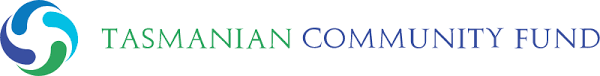 ContentsWelcome to our Club Community!	4About us	5Key contacts and volunteer information	6Volunteering at our club	8Volunteer rights and responsibilities	9Volunteer induction, support and training	10Volunteer recognition	11Important Things You Need to Know About	12Thank you!	17Volunteer Agreement	18Welcome to our Club Community!Thank you so much for having joined  as a volunteer! Volunteers are the lifeblood of grassroots football in Tasmania - they are in fact the people who make organised football possible. It is thanks to the dedication of thousands of volunteers who contribute hundreds of hours each year, that community football can operate smoothly.Whether you volunteer as part of the club committee, you are a team coach or manager, or you help in the canteen, it would be impossible for Tasmania's most-played team sport to continue without volunteers. At  we are grateful for all the support and time volunteers offer throughout the season on the frontline, and behind the scenes.We welcome you to our community of volunteers, and we hope you will find a sense of community, connection, and purpose throughout your time volunteering with our club while having heaps of fun along the way! Tip: Replace the image below with a fun photo your club members or volunteers.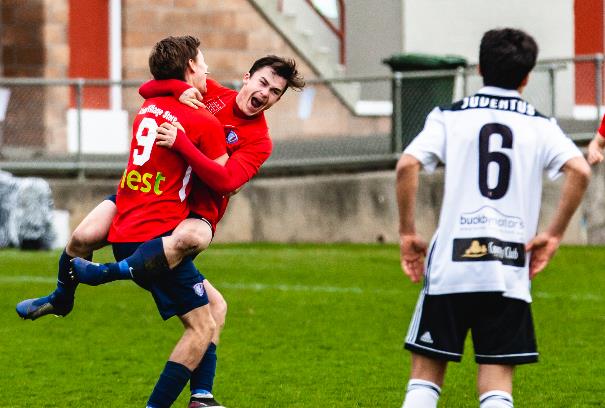 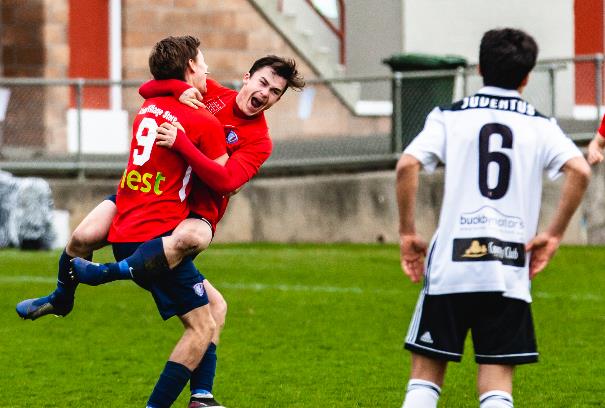 About usTip: Insert a short section about your club. For example:How long it has existed?How many members or players are there?How many volunteers do you have?What is the vision, mission, and values of your club, especially with regards to volunteers?This should be a short overview to provide the volunteer with a snapshot of the club; not much longer than the welcome message on the previous page.Key contacts and volunteer informationIf you have any questions about volunteering with , please get in touch with us! We are happy to help and answer any questions you may have. Below are some of the key contacts in our club and how you can get in touch with them. Tip: Club to complete, as relevant.Tip: Fill this in manually for each volunteer.The following table tells you where you can find information and documents that are relevant for volunteering with our club. Volunteering at our clubThe term 'volunteering' covers a wide diversity of activities in Australian society. It includes formal volunteering that takes place within organisations in a structured way, and informal volunteering which are acts that take place outside the context of a formal organisation.While volunteering is not an activity done for financial gain – for example, an income – as a volunteer, you do have the right to receive reimbursement of out-of-pocket expenses. We also like to recognise the incredible importance volunteers play in our Football Club through a range of activities, events and moments of recognition and celebration of our volunteer community throughout the year.  This Volunteer Manual is aligned with the National Standards for Volunteer Involvement in Australia. These Standards contain benchmarks specifically designed to help organisations attract, manage, recognise and retain volunteers, and manage risk and safety with respect to volunteers. As one of our valued volunteers, we appreciate feedback from your experience to further develop our volunteer management practices according to these standards. 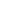 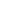 Volunteer rights and responsibilitiesVolunteering is a two-way relationship. As a volunteer, you can expect to have a number of rights, but there are also specific responsibilities.Volunteer induction, support and trainingThe fact that you are reading this manual means you have agreed on a volunteer role you will fill, and you have been provided with a Position Description (PD) for this role. We have a wide range of volunteer roles available, and we aim to find the right match between the position that we need to fill, and the skills and interests of our volunteers. To support you in conducting your volunteer role, we aim to provide you with the best support, supervision, training, and development opportunities.Support and supervisionThe Volunteer Coordinator is your key contact during the recruitment and onboarding process as a volunteer, and for any volunteer management related questions that you may have during your time volunteering with . You will also be supported by a direct supervisor within the area you choose to volunteer in. Your supervisor and possible volunteer buddy's contact details are included at the 'Key contacts and volunteer information' section of this manual. During your induction, we will give you an overview of who is in our club, and who you report to in your volunteer role. Your supervisor will provide you with guidance and 'on-the-job' training, and your volunteer buddy (if different from your supervisor) will be there to help you get settled in your new role and meet other volunteers along the way. Training opportunitiesfor your role. At , we recognise the importance of training and development opportunities for our volunteers. We endeavour to support you as much as we can in any relevant training you may wish to undertake. Training opportunities that we can offer to volunteers from time to time include:'Run the line' trainingTeam Managers trainingCoaching trainingBarista trainingFood safety trainingResponsible Service of Alcohol certificationChild safe trainingFirst Aid & Mental Health First Aid trainingIf you would like to find out more about any training opportunities that may be of interest to you, please have a chat with your direct supervisor. The club will cover any training expenses. Volunteer recognitionAt  we highly value our community of volunteers. We want you to feel welcome, included, recognised and appreciated every time you walk on to the club grounds. We recognise the incredible importance volunteers play in our football club through a range of activities, events and moments of recognition and celebration of our volunteer community throughout the year. Please keep an eye out for invitations and event announcements on our website, on our club noticeboards and in your email inbox.Tip: Replace the image below with a fun photo of your club volunteers.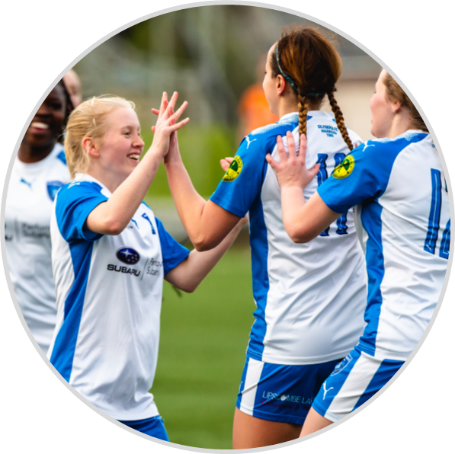 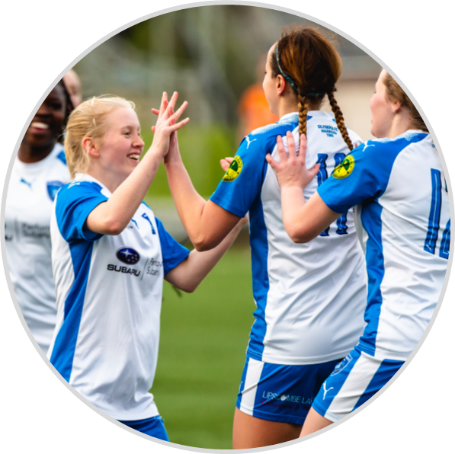 Important Things You Need to Know AboutInsuranceAs a volunteer with , you must be registered with Play Football, the registration portal of Football Federation Australia (FFA). This will ensure you fall under the FFA's National Insurance Program, which provides Sports Personal Injury insurance, Public Liability & Professional Indemnity as well as Club Management Liability insurance coverage.Cover is provided to all registered players, match officials as well as other (volunteer) non-playing officials including but not limited to committee members, team managers, coaches and trainers.We require all volunteers to be registered fully on our volunteer management system and with Play Football for insurance purposes. We also need you to sign in on our attendance register every time you volunteer for us, so we always know who is on the football grounds, in case an emergency happens, or an evacuation is required. If you have any questions about our insurance, please do not hesitate to contact our Volunteer Coordinator to answer your questions or visit https://www.playfootball.com.au/clubs/insurance.Attendance RegisterEvery time you join  to volunteer for us, we ask you to sign in on our attendance register when you arrive and sign out when you leave. Not only will this help us for work health and safety and insurance purposes, it will also provide us with an opportunity to keep track of how many hours our highly valued volunteers contribute to our club throughout the year. You can find the Volunteer Attendance Register here: .Reimbursement At  we do not want our volunteers to be out of pocket for any expenses you may have that are related to your volunteer work with us. We will always try to cover any expenses directly by the club, but it might happen that you do end up being out of pocket in some instances. Expenses that will be covered include, but are not limited to:costs of getting a Police Check or a Working With Vulnerable People Checkexpenses related to cover the costs of training for your volunteer role, as agreed with your supervisorPetrol expenses related to  role, for a maximum of  kilometres from the club.Please note that you need to ask for approval for reimbursement of expenses you are expecting to have from your direct supervisor. Always make sure you have a copy of a tax invoice or receipt as evidence of your expenses which our accounts department will need. Weblinks to the Volunteer Reimbursement Claim Form and the Reimbursement Policy are included at the 'Key contacts and volunteer information' section of this manual. Workplace Conditions and PoliciesWorkplace DiversityWe acknowledge the positive contribution of a diverse workplace and are committed to developing a culture that supports the principles of workplace diversity. We are committed that no-one is discriminated against on the grounds of age, gender, race, marital status, sexual preference, religion, disability, or any other criteria unrelated to (volunteer) work performance. We expect our volunteers to support our club in the development of a culture that supports workplace diversity where no-one is discriminated against. Harassment, intimidation, physical and sexual assault, and bullyingWe are committed to providing a safe environment that is that is free from harassment, intimidation, physical and sexual assault, and bullying. We treat all volunteers with courtesy, dignity and sensitivity concerning their rights. We expect all volunteers to contribute to a safe environment for all, free from harassment, intimidation, physical and sexual assault, and bullying. Any volunteer who engages in any of these types of behaviour will be dismissed from volunteering with our club.Should you be subject to behaviour that you think could be harassment, intimidation, physical or sexual assault or bullying, we ask that you withdraw yourself from the situation as soon as it is safe to do so. Report the incident to your supervisor, the volunteer coordinator or the Member Protection Officer so the club can take appropriate action. An incident report will need to be completed. This can be found on our website (see ‘Key contacts and volunteer information’).Child-safe SportAll sporting organisations have a duty of care to provide child-safe environments, minimise opportunities for child abuse to occur, and protect children from people who are identified as unsuitable to work with children. At  we take child safety very seriously. We have embedded child safety into our leadership and culture and actively involve children and families in decision making. We promote good risk management practices and have many measures in place to safeguard children. We expect all our volunteers to adhere to our policy on child safety at our club, which is available on our website (see ‘Key contacts and volunteer information’). Our Member Protection Officer can discuss any queries or concerns you may have. Alcohol and DrugsWhilst working for , all volunteers and staff must refrain from taking alcohol or drugs and must not participate in illegal drug activity. Any volunteer under the influence of drugs or alcohol while on duty will not permitted to remain on site. Consumption of alcohol is allowed within the licensed areas of our club, where a volunteer or staff member with a Responsible Service of Alcohol license is always present. We expect our volunteers to refrain from alcohol consumption until they are off duty. When enjoying a social drink, we expect our club community to be responsible about alcohol consumption. Workplace Health and SafetyWorkplace Health and Safety is important to ensure a safe sporting environment that encourages sound health practices.  is committed to a healthy and safe workplace. All staff members and volunteers are encouraged to regard accident prevention as a collective and individual responsibility.Should a safety hazard or incident be identified, it is imperative that the problem be reported immediately to the  so that immediate action to be taken. Care should be taken to ensure that, where a professional service is required, no action is taken that may endanger the health or safety of a person. All persons present at the time are required to obey all reasonable instructions aimed at protecting their health and safety. Should an accident or injury occur, it must be immediately reported to your supervisor, who will take appropriate action and will escalate things further within the club if needed. The  Incident Report Form can be found on our website (see ‘Key contacts and volunteer information’) and needs to be completed by  along with any accompanying documentation.If an illness requires medical attention, suitable arrangements will be made to provide transport to a doctor or hospital. Any volunteer who has a medical issue that may require urgent medical treatment should make their supervisor aware of the possible action required.First Aid  The  encourages staff members and volunteers to hold a current first aid certificate. On request,  will arrange for staff members or volunteers to attend an appropriate first aid course. Emergency ProceduresEmergency procedures for  are outlined in the emergency procedures document .A copy of this document can be obtained on our website or from the Volunteer Coordinator. It is imperative that all staff and volunteers are familiar with this document and concerns should be raised immediately with the safety warden. No volunteer is exempt from taking part in organised emergency activities.Ill-health or injuryIf you are experiencing ill-health or an injury, we ask you not to come to your volunteering shift and inform your direct Supervisor or the Volunteer Coordinator. If you become unwell or experience an injury while on shift, immediately inform your direct supervisor or ask a fellow volunteer to do so for you, so you can receive the support you need. An incident report may need to be completed. Media and Social Media The  Media Liaison will manage any media enquiries that may come up from time to time. We ask our volunteers not to provide any information or make any comments to the media unless authorised by our club. Refer any questions, enquiries or requests for statements from the media to the Media Liaison. Social media can be a great way to stay in contact with the club community, and we encourage our volunteers to join us online and follow, like and comment on our social media channels. When using electronic communication, including social media, we expect club members and volunteers to conduct themselves appropriately when sharing information with other club members or posting material on public websites. Electronic communication should adhere to the following guidelines:Will not be offensive, humiliating, intimidating or bully another individualIs restricted to club mattersIs respectful and ensures the privacy of othersIs not in any way false, misleading or likely to cause injury to the reputation of another individual.Our complete Social Media and Communications Policy is available on our website (see ‘Key contacts and volunteer information’). Feedback and GrievancesAt  we welcome feedback from our club community, including our volunteers. If you have any feedback you would like to share, you can do this in a range of ways:In person, directly to your supervisorVia email, via Via our feedback and suggestions box at the club which is located On our website via .We will take your feedback into consideration and will let you know what we are able to do to address your feedback. If you at any time feel that you have cause for complaint concerning your treatment within our club, you may wish to seek a resolution by using our formal grievance procedure. Prior to escalating the issue to a more senior level, we ask our volunteers and staff that every effort has been made to resolve it in an informal and cooperative manner.The formal grievances procedure is available on our website under Policies & Procedures (see 'Key contacts and volunteer information' of this manual).Thank you! Thank you for signing up to volunteer with ! We are happy to have you as part of our football community and look forward to working with you.Throughout the year and the football season, we will invite you to a range of club events and activities to thank you for your support. Are you on ? Please like, follow, and share us via ! We love sharing stories and photos of our club activities and volunteers, so keep an eye out as you might appear in one of our posts online!Tip: Replace the image below with a fun photo of your club volunteers.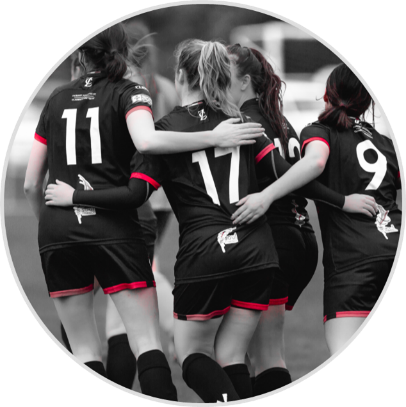 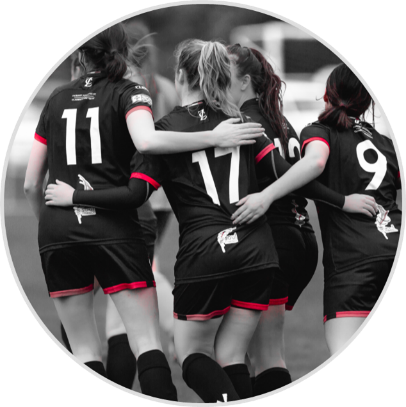 Volunteer AgreementTip: You can edit the content of this template so that it's suitable for your club.As a final step of your induction, we ask you to agree, sign and date this Volunteer Agreement. I,________________________________________________________Agree I have been shown my rights and will abide by my responsibilities as a volunteer with Agree to abide by the  Code of Conduct and to represent the organisation in a positive way. Will not take illegal drugs or consume alcohol, or be under the influence of same, whilst engaged in volunteer activities. Give permission for  to maintain on file, my personal information, relevant to my voluntary duties, which may be accessed by appropriate staff members of the organisation in the case of an emergency. I understand this information will not be given to any other person or agency unless I give my specific permission. Agree that I will not disclose or discuss any confidential or sensitive information which I may become aware of during the course of volunteering with  any unauthorised person, volunteer, staff member or other organisation. Agree to follow grievance procedures as set out by . Agree to support a non-discriminatory and harassment-free volunteering environment. Agree to treat club members, staff and volunteers with respect, courtesy and consideration. Agree to participate in essential orientation and ongoing training arranged by  as required. Agree to work as part of a team. Agree to sign the Attendance Register at each volunteering session. Agree to inform the Volunteer Coordinator or my direct supervisor if I am unable to attend a rostered session. Agree to inform the Volunteer Coordinator if I am unable to continue as a volunteer. Agree to maintain a current driver's licence and third party or comprehensive insurance if I am required to use my own vehicle for volunteering purposes. Hereby authorise/do not authorise (strike whichever does not apply) the  to use my image/s or and/or the reproduction of any or all images in any form or composite representation by the  without further compensation to me. I agree that all images shall remain the property of the  in all forms and understand that it is my responsibility to remove myself if I do not wish to appear in photographs. RoleEmailEmailMobileMobileHead CoachHead Coach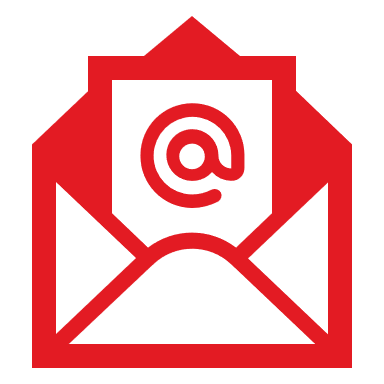 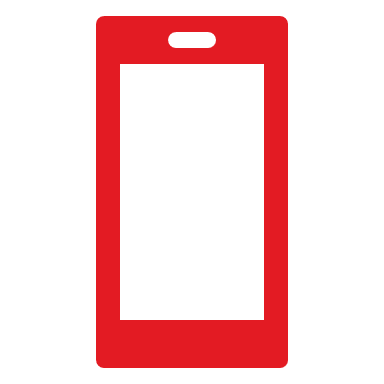 Member Protection OfficerMember Protection OfficerFirst Aid OfficerFirst Aid OfficerTechnical DirectorTechnical DirectorGeneral ManagerGeneral ManagerMedia LiaisonMedia LiaisonClub PresidentClub PresidentClub SecretaryClub SecretaryClub TreasurerClub TreasurerYour supervisorYour supervisorYour volunteer buddyYour volunteer buddyInformation Website linkClub Code of ConductFrequently Asked QuestionsIncident and Accident Report FormVolunteer Attendance RegisterVolunteer Policies & ProceduresVolunteer Reimbursement Claim FormVolunteer Roles & Position DescriptionsVolunteerVolunteerNameSignatureDateVolunteer Coordinator or SupervisorVolunteer Coordinator or SupervisorNameSignatureDate